

Přímá pomoc osobám v nepříznivé životní situaci, primárně na Zlínsku – žádostJméno, příjmení žadateleBydlištěKontaktní telefon Stručný popis životní situace (v případě většího počtu znaků doložena samostatná příloha)Stručný popis životní situace (v případě většího počtu znaků doložena samostatná příloha)Stručný popis životní situace (v případě většího počtu znaků doložena samostatná příloha)Požadovaná konkrétní pomoc Požadovaná konkrétní pomoc Požadovaná konkrétní pomoc Podpora v minulých třech letech poskytnuta byla / nebyla (nehodící se škrtněte); pokud ano, stručně popište:
Čestně prohlašuji, že všechny uvedené údaje odpovídají skutečnosti a jsou uvedeny pravdivě. Zároveň svým podpisem dávám souhlas ke zpracování osobních a citlivých údajů Charitě Zlín a potvrzuji, že jsem byl seznámen se způsobem jejich zpracování a archivace.
Čestně prohlašuji, že všechny uvedené údaje odpovídají skutečnosti a jsou uvedeny pravdivě. Zároveň svým podpisem dávám souhlas ke zpracování osobních a citlivých údajů Charitě Zlín a potvrzuji, že jsem byl seznámen se způsobem jejich zpracování a archivace.
Čestně prohlašuji, že všechny uvedené údaje odpovídají skutečnosti a jsou uvedeny pravdivě. Zároveň svým podpisem dávám souhlas ke zpracování osobních a citlivých údajů Charitě Zlín a potvrzuji, že jsem byl seznámen se způsobem jejich zpracování a archivace.
Ve                              dne podpis žadatele:
podpis žadatele:
Svým podpisem doporučuji / nedoporučuji* kladné vyřízení žádosti (*nehodící se škrtněte) 
Svým podpisem doporučuji / nedoporučuji* kladné vyřízení žádosti (*nehodící se škrtněte) 
Svým podpisem doporučuji / nedoporučuji* kladné vyřízení žádosti (*nehodící se škrtněte) 
Jméno, příjmení, pracovní zařazení (vystavuje obec, farnost, lékař, škola, …)KontaktPodpis, razítkoObčanská poradna Charity Zlín
760 01 Zlín, Zálešná I/4057Sociální šetření 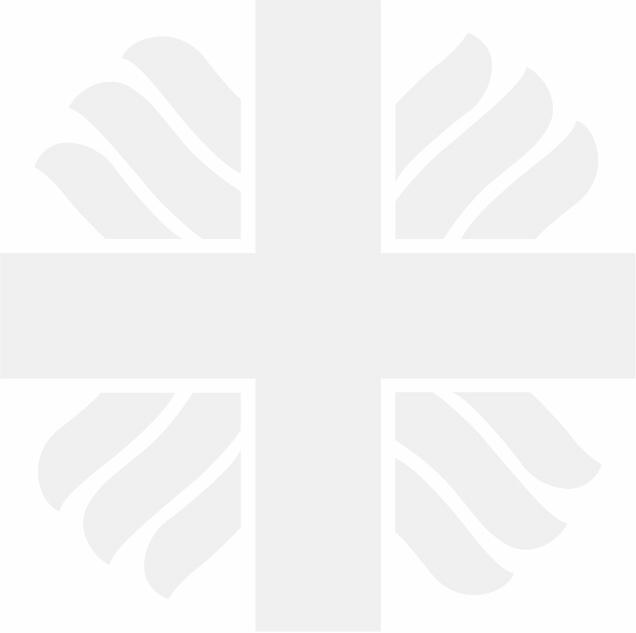 Stručný popis životní situaceStručný popis životní situaceStručný popis životní situaceKteré problémy z výše uvedených jsou tímto řešeny (úplně / částečně) 


Které problémy z výše uvedených jsou tímto řešeny (úplně / částečně) 


Které problémy z výše uvedených jsou tímto řešeny (úplně / částečně) 


Provedl/a, zapsal/a (jméno, příjmení)DatumPodpis Konkrétní kroky realizace Konkrétní kroky realizace Konkrétní kroky realizace Zodpovídá (jméno, příjmení)Datum realizacePodpis Schválil (jméno, příjmení)DatumPodpis 